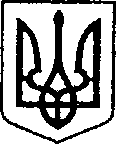 УКРАЇНАЧЕРНІГІВСЬКА ОБЛАСТЬН І Ж И Н С Ь К А    М І С Ь К А    Р А Д А_36 сесія VIII скликанняР І Ш Е Н Н Явід 08 лютого 2024 р.	           	м. Ніжин	                № 20-36/2024_______Про внесення змін до рішення Ніжинської міської ради від 20.06.2023р. № 24-31/2023 «Про затвердження Порядку надання фінансової підтримки громадським організаціям, що зареєстровані та здійснюють волонтерську діяльністьна території Ніжинської міської територіальної громади, за рахунок коштів бюджету Ніжинської міськоїтериторіальної громади»Відповідно до статей 25, 26, 42, 59, 73 Закону України «Про місцеве самоврядування в Україні», статті 91 Бюджетного кодексу України, пунктів 1, 2 статті 23 Закону України «Про громадські об’єднання», Закону України “Про волонтерську діяльність” від 19.04.2011 р. № 3236-VI (зі змінами), Регламенту Ніжинської міської ради Чернігівської області VIIІ скликання, затвердженого рішенням Ніжинської міської ради Чернігівської області від 27 листопада 2020 року №3-2/2020 (зі змінами), Програми сприяння розвитку волонтерства Ніжинської територіальної громади на 2023-2027 затвердженої рішенням Ніжинської міської ради від 09 лютого 2023 року № 24-28/2023, міська рада вирішила:1.Внести зміни до назви рішення Ніжинської міської ради від 20.06.2023р. № 24-31/2023 «Про затвердження Порядку надання фінансової підтримки громадським організаціям, що зареєстровані та здійснюють волонтерську діяльність на території Ніжинської міської територіальної громади, за рахунок коштів бюджету Ніжинської міської територіальної громади» та викласти її у наступній редакції: «Про затвердження Порядку надання фінансової підтримки громадським організаціям, що зареєстровані на території України та здійснюють волонтерську діяльність на території Ніжинської міської територіальної громади за рахунок коштів бюджету Ніжинської міської територіальної громади».2. Внести зміни до п.1.1 та п.1.2 Порядку надання фінансової підтримки громадським організаціям, що зареєстровані на території України та здійснюють волонтерську діяльність на території Ніжинської міської територіальної громади за рахунок коштів бюджету Ніжинської міської територіальної громади, виклавши їх у наступній редакції:«1.1. Порядок надання фінансової підтримки громадським організаціям, що зареєстровані на території України та здійснюють волонтерську діяльність на території Ніжинської міської територіальної громади за рахунок коштів бюджету Ніжинської МТГ (далі – Порядок) визначає механізм надання фінансової підтримки (далі – фінансова підтримка) за рахунок коштів бюджету Ніжинської МТГ громадським організаціям, що зареєстровані (далі – волонтерські ГО) в Україні та здійснюють волонтерську діяльність на території Ніжинської міської територіальної громади та забезпечують ефективне використання бюджетних коштів.1.2. Фінансовою підтримкою є надання на безповоротній основі, виходячи з фінансових можливостей, коштів з бюджету Ніжинської МТГ на здійснення статутної діяльності волонтерським ГО, що зареєстровані на території України згідно з чинним законодавством України та здійснюють волонтерську діяльність на території Ніжинської міської територіальної громади».3.  Координацію виконання даного рішення покласти на секретаря Ніжинської міської ради Хоменка Ю.Ю.4. Відділу економіки забезпечити оприлюднення даного рішення на офіційному сайті Ніжинської міської ради протягом п’яти робочих днів з дня його прийняття.5. Контроль за виконанням даного рішення покласти на постійну комісію міської ради з питань соціально-економічного розвитку, підприємництва, інвестиційної діяльності, бюджету та фінансів (голова комісії - Мамедов В.Х.) та з питань  освіти, охорони здоров’я, соціального захисту, культури, туризму, молодіжної політики та спорту (голова комісії Кірсанова С.Є).Міський голова                                                              Олександр КОДОЛА